UPAYA  MENINGKATKAN  KREATIVITAS  ANAK DENGAN MEMANFAATKAN BAHAN ANORGANIK BOTOL PLASTIK MELALUI KEGIATAN MEMBUAT MOBIL-MOBILANDI KELOMPOK  B  PAUD BAIHAQI  BATU BARA  TA. 2021- 2022SKRIPSIolehSYAWALIANPM 181424039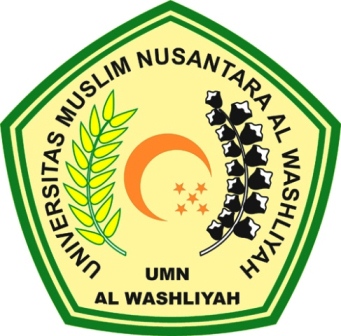 PROGRAM STUDI PENDIDIKAN GURU ANAK USIA DINIFAKULTAS KEGURUAN DAN ILMU PENDIDIKANUNIVERSITAS MUSLIM NUSANTARA AL WASHLIYAHMEDAN2022